Publicado en Ciudad de México el 24/06/2020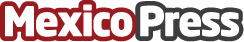 Los desafíos de la industria logística en tiempos de COVID-19Javier Pinilla, director comercial de Globalstar, analiza el impacto de la pandemia de Covid-19 en la industria logística que ha hecho que las organizaciones tengan que adaptarse más rápido a las nuevas necesidades del mercado, acelerando sus agendas de transformación digital para poder continuar con sus operacionesDatos de contacto:Monica Cordero55 5511 7960Nota de prensa publicada en: https://www.mexicopress.com.mx/los-desafios-de-la-industria-logistica-en Categorías: Franquicias Telecomunicaciones Logística Otras Industrias Digital http://www.mexicopress.com.mx